Session 4 Lesson Resource                      			Year 1, Unit 2 History: Toys in Time  Old or New? FlashcardsPrint these flashcards for pupils to sort. Session 4 Lesson Resource                      			Year 1, Unit 2 History: Toys in Time  Old or New? FlashcardsPrint these flashcards for pupils to sort. Session 4 Lesson Resource                      			Year 1, Unit 2 History: Toys in Time  Old or New? FlashcardsPrint these flashcards for pupils to sort. 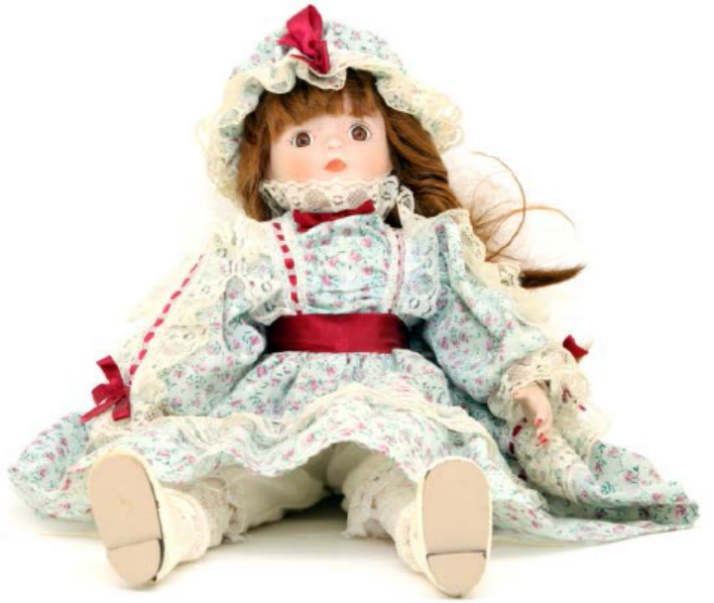 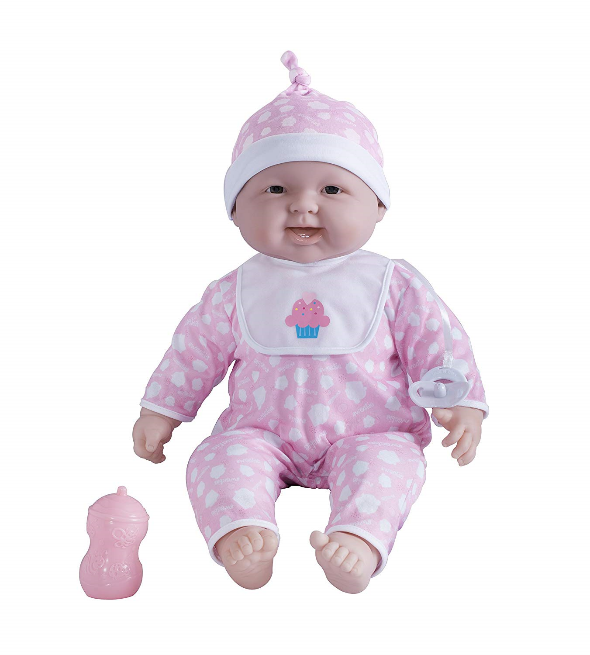 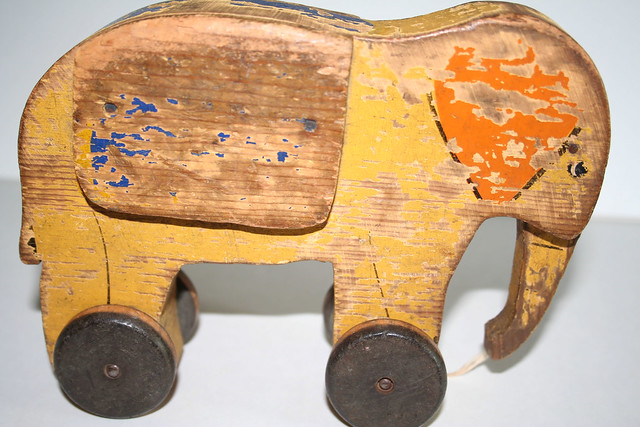 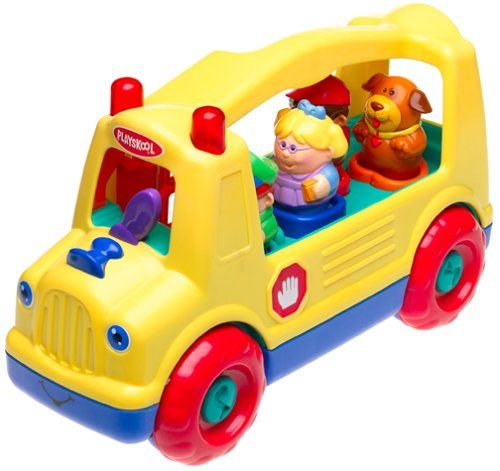 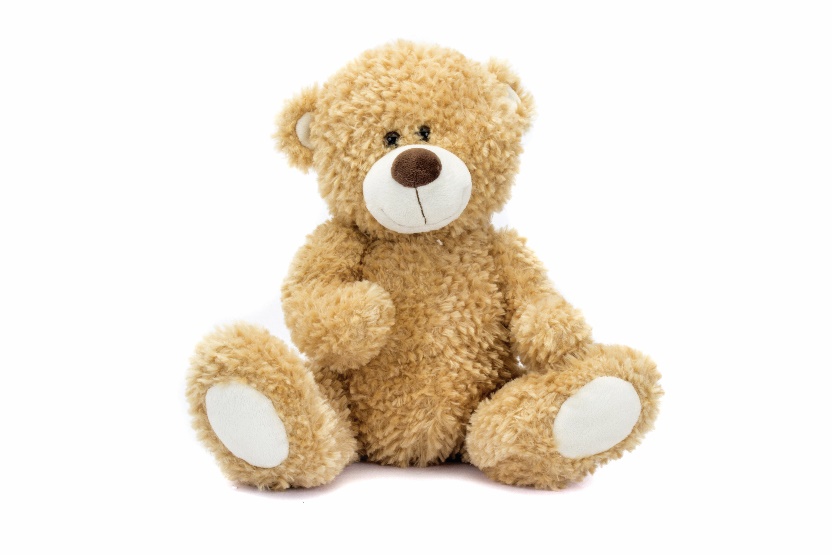 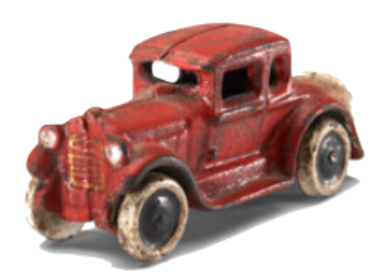 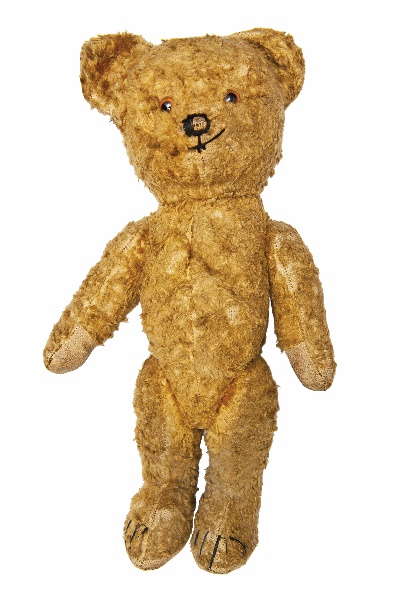 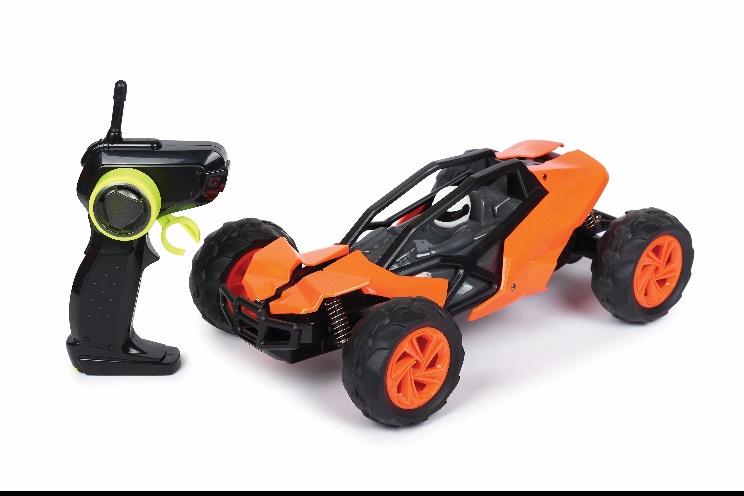 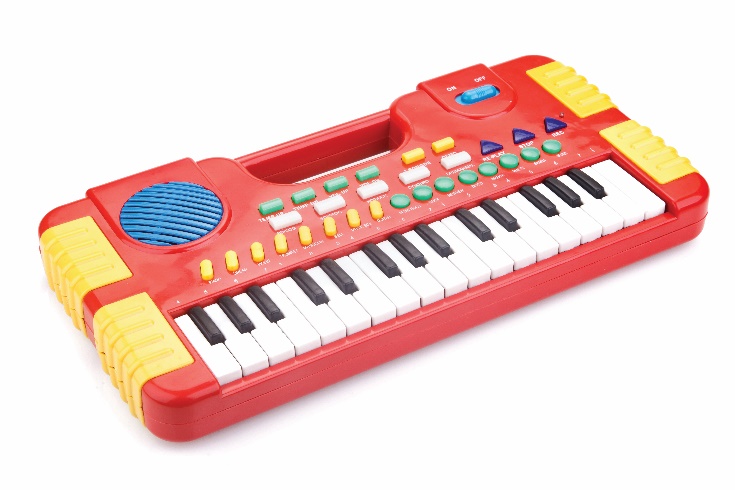 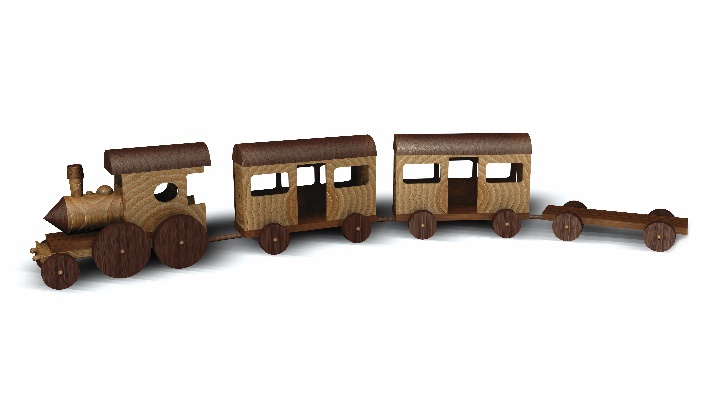 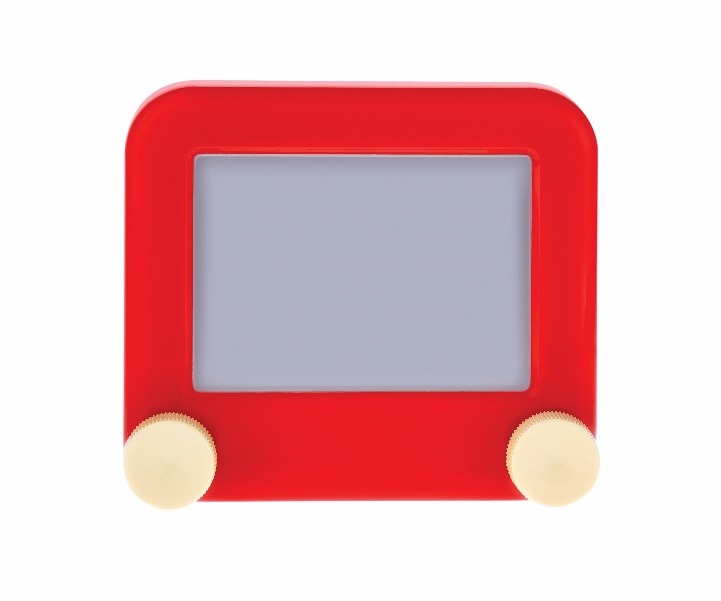 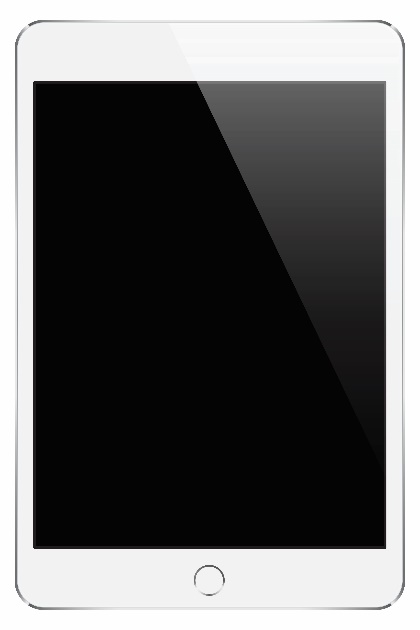 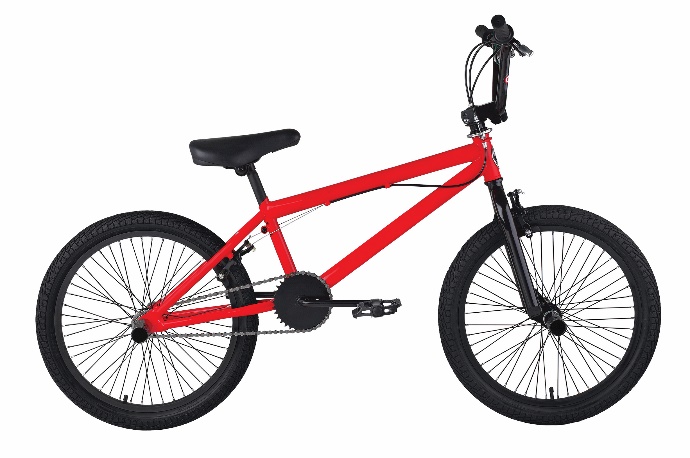 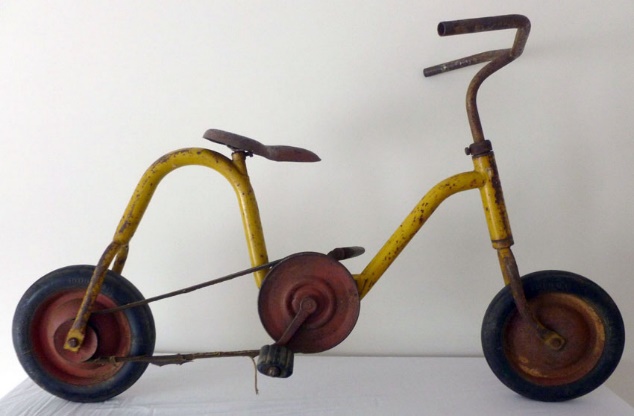 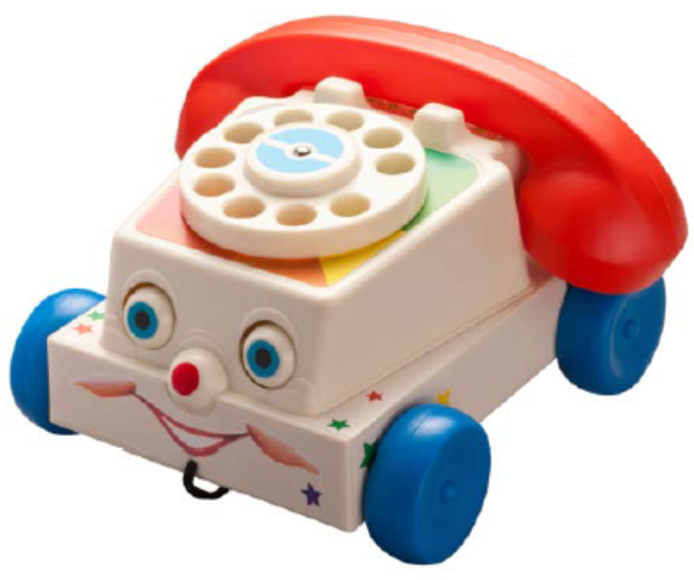 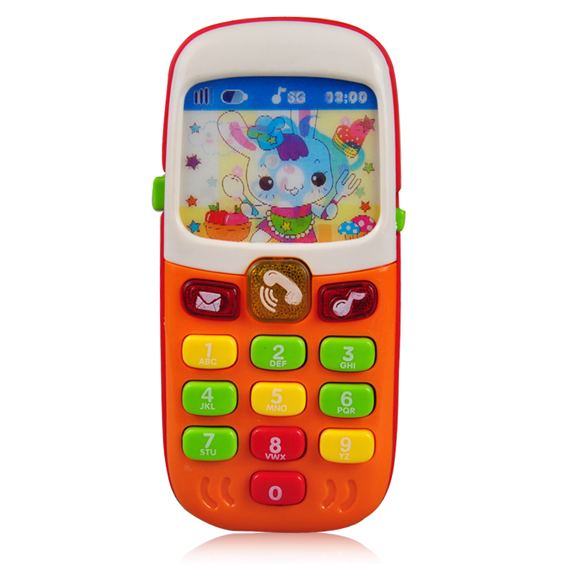 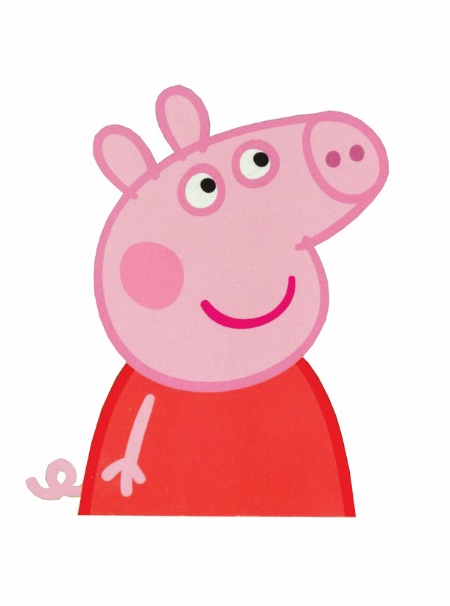 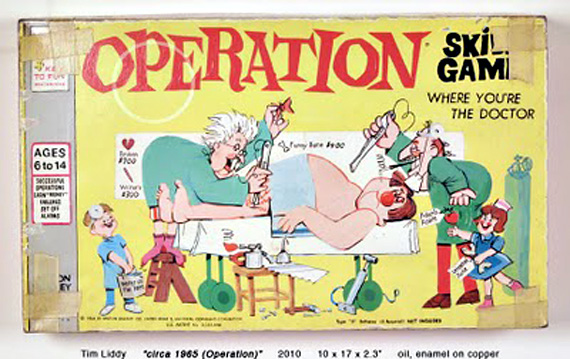 